A retourner impérativement avant le 20 Décembre 2013 à l’adresse suivante accompagnée de la fiche d’inscription : doctorialesasrdlf2014@gmail.comTITRE DE LA THESE :Idée dominante : (à formuler de préférence sous forme de question)Problématiques essentielles :Méthodologie utilisée : Terrain(s) d’étude :Mots Clés :Date de début de la thèse :     ASSOCIATION de SCIENCE RÉGIONALE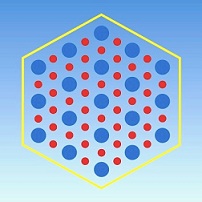      De LANGUE FRANÇAISE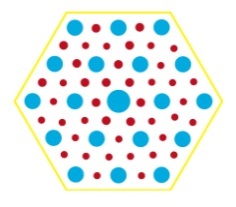 DOCTORIALES DE L’ASRDLF 2014FICHE D’Etat des travaux de thèse 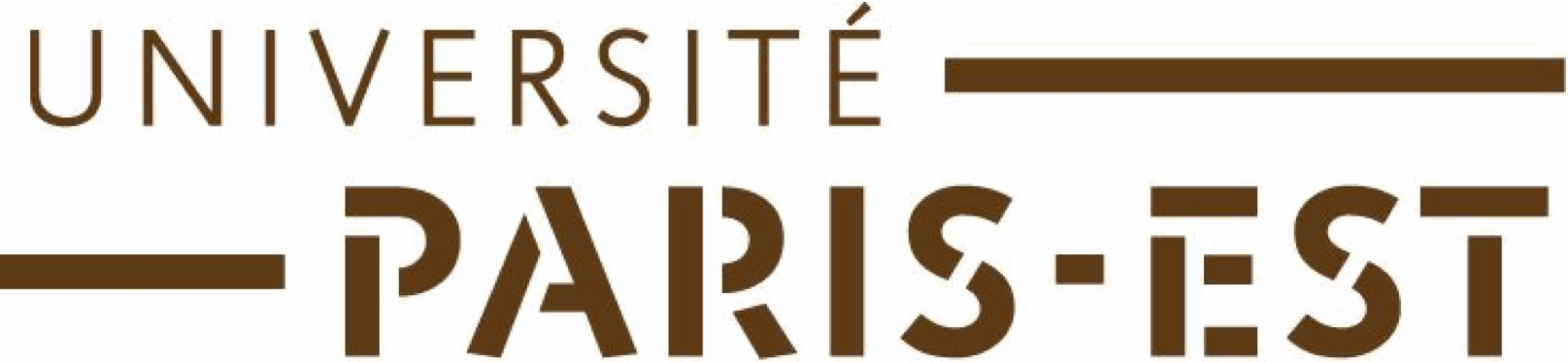 NOM :PhotoPrénom :PhotoLaboratoire :PhotoDisciplinePhotoDirecteur  de  thèse :	Photo